      Александар Поповић     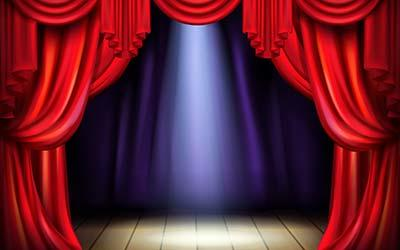 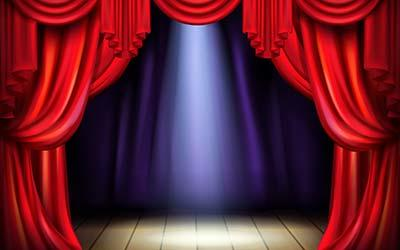              ПЕПЕЉУГАЧувена бајка Пепељуга је послужила нашем писцу да напише ДРАМСКИ ТЕКСТ  Пепељуга који је намењен извођењу на сцени, тј. у позоришту. Али, текст бајке није само драматизован, што значи да је сада у форми дијалога који воде ликови, већ је и изменио текст да би био занимљивији, савременији и деци забавнији.ДИЈАЛОГ – разговор између две особе.Послушајте цели текст драме на  https://www.youtube.com/watch?v=wwTuSm8-A9g&t=301s  , а овде прочитајте одломак. Обратите пажњу на то како су подељене улоге и на текстове у заградама који дају упутства глумцима како да се понашају на позоришној сцени. Ти делови текста се зову дидаскалије или ремарке.(ОДЛОМАК)ЛИКОВИ: Маћеха, Отац, Пепељуга, Пепина и РозаМАЋЕХА (у одушевљењу) : Чини ми се да сам већ принцезина мајка!... Вршљам по двору!... Сваки дан одлазим у куповину!...На цео свет гледам с висине!... Надгледам куварице да не краду јаја!... И контролишем собаре како бришу прашину са шифоњера!...----------------------------------МАЋЕХА (најдном стане насред собе, поносно пљесне дланом о длан): Кћери!... Покрет, децо!... Покрет!...(Долазе у колони једна по једна Пепина, Роза, Пепељуга.)ПЕПИНА: Падамо ли у очи?!ОТАЦ: Из авиона... (Скандира по такту, удара длановима.) На-пред на-ше бу-ду-ће прин-це-зе.МАЋЕХА (Заустави Пепељугу која по инерцији иде за Пепином и Розом ка излазу.) Чекај, куда ћеш ти, Пепељуго?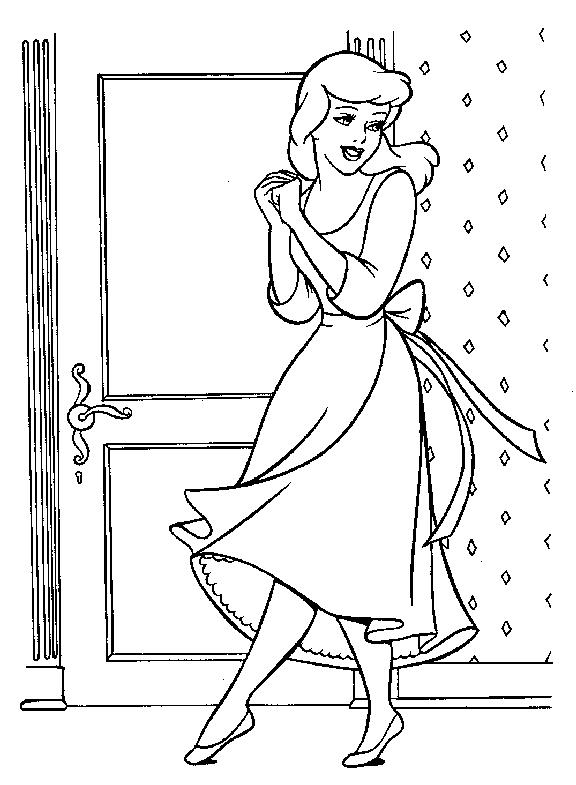 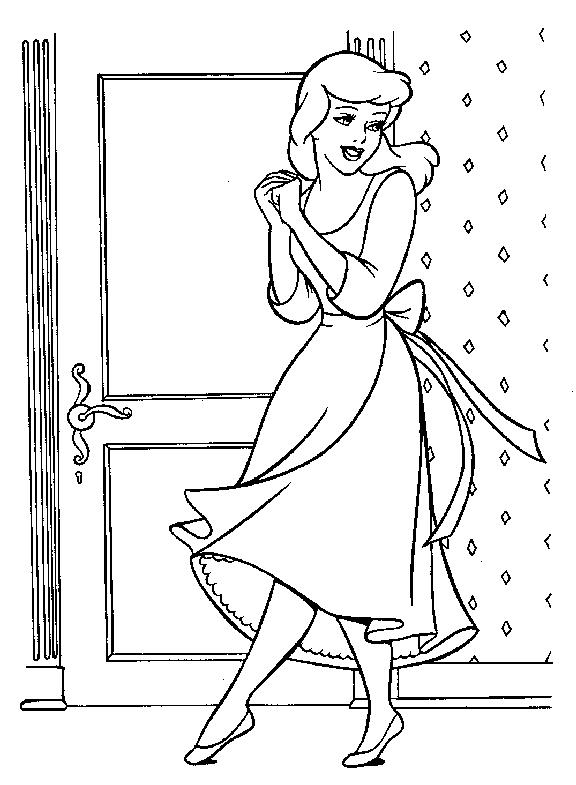 (Роза и Пепина изађу напоље.)ПЕПЕЉУГА: Па, овај...----------------------------------МАЋЕХА: И ти би на дворски бал? ПЕПЕЉУГА: Чувала бих ципелице Пепини и Рози, док играју...МАЋЕХА и ОТАЦ: Ха-ха-ха... Хо-хо-хо...ОТАЦ: Гушчице моја мала, није то кромпир-бал.МАЋЕХА: На двору нико не игра бос.ОТАЦ: Па чак ни онај кога пеку лаковане ципелице.МАЋЕХА: И шта су ти одмах очи пуне суза! Па нееееемам нииишта прооотив...ОТАЦ: Што ниси рекла, сине? Требало је да кажеш, ја и не сањам да ти волиш да идеш на бал... пиии!МАЋЕХА: Могли смо се на време, срце моје мало, побринути за твоју тоалету... Тако ми је жао ОТАЦ (Загрли жену): Како ти имаш добру душу! Само да си се сетила...Разговарајмо о текстуШта је теби необично у овом тексту о Пепељуги? Када се дешава радња?            ______________________________________________________________________Да ли су ликови слични ликовима из бајке браће Грим са истим насловом - Пепељуга?____________________________________________________________Шта је исто, а шта различито? ____________________________________________ _____________________________________________________________________Да ли је мајка овде приказана као зла или добра? Да ли јој верујеш?_____________________________________________________________________Покушајте да одглумите овај кратак одломак на часу. Прво што треба урадити је поделити улоге. Затим пажљиво прочитати текст у заградама (дидаскалије) које ће глумцима објаснити како да се понашају.Да ли си посетио/посетила неку позоришну представу? Коју представу си гледао/гледала? Напиши извештај о тој представи. (Уколико ниси био/била у позоришту, то може бити и нека изложба, концерт...)Твој задатак подразумева да напишеш шта је организовано, ко је учествовао, кад је почело, колико је трајало, шта је било најлепше и у чему си највише уживао/уживала. __________________________________________________________________________________________________________________________________________________________________________________________________________________________________________________________________________________________________________________________________________________________________________________________________________________________________________________________________________________________________________________________________________________________________________________________________________________________________________________________________________________________________________________